JV/VARSITYSOPHOMORE#NAMEGRHTPOSITION#NAMEGRHTPOSITION 1    Addi Douty105’2F 1Maddy Orr95’3G 2    Kameron Selvig115’8G 3Katie Trumbauer95’6G 4    Jessa Anderson 115’9F 4Allie Panchot95’8F 5    Jordan Finck105’3G 5Kaia Dillman95’4G11    Catlyn Raap125’2F11Kaylee Panchot105’6G12    Alyssa Gange95’4F14Pauline Oorlynck115’6F14Courtney Peterson125’10G15Abbie Banet95’2G15  Katherine Horgan115’11F20Noela Niyokwizera95’7F22    Grace Hegerle105’10G22Phoebe Olson95’5F23    Ella Falk85’7G23Izzy Backstrom105’8F30    Jessica Walter115’9G25Anthonett Nabwe95’7F33    Katie Osborne125’8G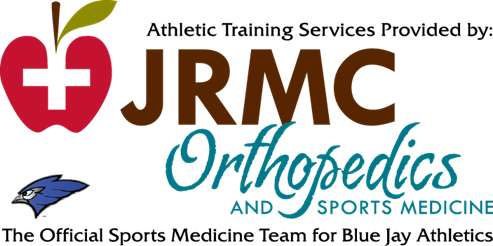 